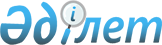 Қазақстан Республикасы мен "Айзенберг" компаниялар тобы арасындағы қатынастарды реттеу жөніндегі мәселені қарау үшін жұмыс тобын құру туралыҚазақстан Республикасы Премьер-Министрінің өкімі 2002 жылғы 19 наурыз N 15-ө     Қазақстан Республикасы мен "Айзенберг" компаниялар тобы арасындағы қатынастарды реттеу жөніндегі мәселені қарау мақсатында:     1. Мына құрамда жұмыс тобы құрылсын:Нұрқиянов                         - Қазақстан Республикасының АуылТөлеухан Мұратханұлы                шаруашылығы вице-министрі,                                    жетекшіЕлекеев                           - Қазақстан Республикасының ӘділетИрак Қасымұлы                       вице-министрі, жетекшінің                                     орынбасарыӘкежанов                          - Қазақстан Республикасының Қуат Балқашұлы                      Әділет министрлігінің Мемлекеттің                                    мүліктік құқықтарын қорғау                                    басқармасы бастығының                                     міндетін атқарушыКосицын                           - Қазақстан Республикасы АуылВладимир Иванович                   шаруашылығы министрлігінің Егіншілік                                    департаменті егіншілік және                                    мелиорация басқармасының бастығыБолатбекова                       - Қазақстан Республикасы ҚаржыГүлбағила Қоңырбайқызы              министрлігінің Мемлекеттік қарыз                                    алу департаменті рейтингілік                                    агенттіктермен және халықаралық                                    қаржы ұйымдарымен жұмыс                                    жөніндегі басқармасының бастығыШнайдер                           - Қазақстан Республикасының СыртқыСергей Андреевич                    істер министрлігі Экономикалық                                    саясат департаментінің үшінші                                    хатшысыСахари                            - Қазақстан Республикасы Ауыл     Дидар Белгібайұлы                   шаруашылығы министрлігінің                                    Құқықтық және ұйымдық жұмыс                                    департаменті құқықтық сараптама                                         бөлімінің бастығы     2. Жұмыс тобы 2002 жылғы 5 сәуірге дейінгі мерзімде "Айзенберг" компаниялар тобының өкілдерімен келіссөздер жүргізсін және Қазақстан Республикасы мен "Айзенберг" компаниялар тобы арасындағы қатынастарды реттеу жөнінде Қазақстан Республикасының Үкіметіне ұсыныстар енгізсін.     3. Осы өкімнің орындалуын бақылау Қазақстан Республикасының Ауыл шаруашылығы министрлігіне жүктелсін.     Премьер-МинистрМамандар:     Багарова Ж.А.,     Қасымбеков Б.А.
					© 2012. Қазақстан Республикасы Әділет министрлігінің «Қазақстан Республикасының Заңнама және құқықтық ақпарат институты» ШЖҚ РМК
				